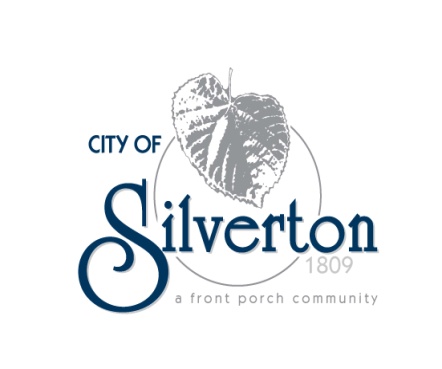 RECORD OF PROCEEDINGSMinutes of the Silverton City Council MeetingHeld Thursday, November 19, 2009The Council of the City of Silverton met for a business meeting in Council Chambers at 6860 Plainfield Road at 7:00 pm on Thursday, November 19, 2009. Mayor John Smith called the meeting to order.OPENING REMARKS:Mayor Smith led a moment of silent prayer. The Pledge of Allegiance was led by Silverton Paideia November Student of the Month, Ms. Nyasia St. Clair.ROLL CALL:Elected Officials:John Smith, Mayor			PresentWilla Garner, Council			PresentJoyce Glover, Council			PresentShirley Hackett, Council		PresentMark Quarry, Council			PresentFrank Sylvester, Council		AbsentDottie Williams, Council		PresentMayor Smith reported that Mr. Sylvester was not feeling well and would not be at tonight’s meeting. Mrs. Williams motioned to excuse Mr. Sylvester and was seconded by Mr. Quarry. All members present voted aye. Motion carried.Also present:Mark Wendling, City ManagerBryan Pacheco, City SolicitorMeredith George, Clerk of CouncilTom Peterson, Finance DirectorREVIEW MEETING AGENDA:No changes needed.APPROVAL OF MINUTES FROM PRIOR MEETINGS:Mayor Smith presented the minutes from the October 15, 2009 Council Meeting, the November 5, 2009 Workshop and the November 9, 2009 Budget Hearing for approval. Mrs. Williams motioned for approval of the minutes with any necessary corrections and was seconded by Mrs. Glover.  All present voted aye. Motion carried. MAYOR’S COMMENTS AND GUESTS:Mrs. Garner introduced Ms. Nyasia St. Clair, Silverton Paideia Student of the Month for November 2009. Mayor Smith presented Ms. St. Clair with a proclamation. Congratulations Nyasia!Mayor Smith reported the City of Silverton was presented a third place beautification award from Keep Cincinnati Beautiful. The award was for the clean-up project done at the corner of Plainfield and Montgomery Roads in conjunction with the Great American Clean Up. Special thanks to the Silverton Sweet Peas, the Silverton Business Association and the CIC. PUBLIC COMMENT:Mary Wright – 6700 Stoll LaneMrs. Wright thanked out-going Councilwoman Joyce Glover for her years of service and dedication to the City of Silverton. Mrs. Wright wished Mrs. Glover the best and congratulated her for her success while serving on Council.Mrs. Wright reported there will be a Craft Sale at Meier’s Winery on Saturday, November 21, 2009 from 11 a.m. to 4 p.m.Mrs. Wright reported the Block Watch is holding its Annual Canned Food Drive from November 20, 2009 to December 20, 2009. Donations can be dropped off at the Municipal Building, Meier’s Winery or Osterwisch. All canned food collected will be donated to the Free Store Food Bank.OLD BUSINESS AND GENERAL COMMENTS:None.NEW BUSINESS AND COMMITTEE REPORTS:City Manager’s ReportSCIP ProjectsMr. Wendling reported that East Avenue is finally complete and looks great. Tim Casto will be working on the punch list items over the next few weeks.Mr. Wendling reported he and Mr. Casto met with Tim Adleta and Bob Adleta earlier this week to discuss the Hampton/Aldon project. The intermediate course on Aldon has been installed and the final course will happen simultaneously with Hampton. The removal of the current base on Hampton is under way. Tim Adleta estimates the project can be reasonably completed in 10 working days, depending on the weather.  Playground EquipmentMr. Wendling reported the City was recently offered the relatively new playground equipment that is currently installed behind Woodford Paideia School. City representatives, along with our insurance representative, recently inspected the equipment and found it to be satisfactory. The equipment meets current playground safety regulations. Mr. Wendling recommends the City accept the equipment. Council was in agreement. The equipment will be stored in the service garage until it can be installed in Ficke Park.  Census 2010Mr. Wendling reported that the 2010 Census public campaign will be kicking into high gear in the near future. Mr. Wendling would like to see Silverton obtain a good count, whether it means village or city designation. Please be looking for your packets and open and complete them. They are due to be mailed in March. 
1.4. MTW VacationMr. Wendling reported that he will be on vacation from November 20, 2009 thru November 29, 2009.Clerk of Court ReportMrs. George gave the October 2009 Mayor’s Court report. Mrs. Garner motioned to approve the report and was seconded by Mr. Quarry. All members present voted aye. Motion carried. Budget ReportMr. Peterson gave the October 2009 Budget report. Mrs. Glover motioned for approval and was seconded by Mrs. Hackett. All members present voted aye. Motion carried. COMMITTEE REPORTS:Councilwoman HackettUFB – Mrs. Hackett reported Bob Stroup attended a workshop and returned with a lot of great ideas 2010. Mr. Stroup will be heading up the educational forum for 2010. The board is grateful for his membership. Presently, the board is working on compiling it’s Tree City USA materials for submittal to the Arbor Day Foundation. Councilman QuarryOKI – No report.HCSWD – No report.Councilwoman WilliamsFire District Board – No report.Councilwoman GarnerICRC – No reportCouncilwoman GloverTax Review Board – Mrs. Glover reported the TRB heard a case on November 10, 2009. The TRB hears cases when the taxpayer is delinquent in their payments or disputes the amount of taxes owed. Cases are referred to the TRB by Mrs. Helmes and R.I.T.A.LSDMC – Mrs. Glover reported the LSDMC met this past Tuesday. Mrs. Glover reported the group has a lot of energy and is well attended by its members. The Annual Fall Carnival was a success and raised over$1900 for the school. Mrs. Glover reported the school is in great need of mentors. Please consider making a difference in a child’s life. The Front Porch Forum was held at the school and 19 people were in attendance. The topic of discussion was 200 years of Silverton History. NEW BUSINESS/OPEN DISCUSSION:Mr. Quarry reiterated that the Front Porch Forum was a very positive experience. Mrs. Hackett commented that Officer Replogle has a binder full of the history of Silverton and would like to get a copy of it. Mr. Quarry thanked Mrs. Glover for her years of service, noting her commitment, dedication and passion for serving the community and the students at Silverton Paideia.Mrs. Glover thanked everyone for their well wishes and having the opportunity to serve. Mrs. Glover stated she will remain on the LSDMC as the citizen representative, but must give up her Council seat so that she will be able to spend more time with her grandchildren. . INTRODUCTION AND READING OF LEGISTLATION:Mrs. George gave the reading of Ordinance 09-3309 An Ordinance Making Appropriations for the Expenses of the City of Silverton for the Fiscal Year 2010. Mrs. Glover motioned for passage and was seconded by Mr. Quarry. A roll call vote was taken. All members present voted aye. Motion carried. Mrs. George gave the reading of Resolution 09-573 A Resolution Approving a Collective Bargaining Agreement Between the City of Silverton, Ohio and the Members of the Service Department. Mrs. Garner motioned for passage and was seconded by Mr. Quarry. A roll call vote was taken. All members present voted aye. Motion carried. Mrs. George gave the reading of Resolution 09-574 A Resolution Authorizing the City Manager to Enter into An Agreement with Suzanne Carter, Robert Carter, Martin Carter, and David Carter for the Maintenance of the Properties Located at 7301, 7309, 7315, and 6905 Montgomery Road and 6915 Silverton Avenue. Mrs. Williams motioned for passage and was seconded by Mrs. Glover. A roll call vote was taken. All members present voted aye. Motion carried.AGENDA ITEMS FOR THE NEXT COUNCIL MEETING:None.MOTION TO RETIRE TO EXECUTIVE SESSION:Mr. Quarry motioned to retire to executive session to consider the appointment, employment, dismissal, discipline, promotion, demotion or compensation of a public employee and to discuss pending or imminent litigation per ORC 121.22(G). Mrs. Garner seconded the motion. A roll call vote was taken. All members present voted aye. Motion carried. MOTION TO RECONVENE THE REGULAR MEETING:Mrs. Williams motioned to reconvene the regular meeting and was seconded by Mrs. Glover. All members present voted aye. Motion carried.MOTION TO ADJOURN MEETING:Motion to adjourn was made by Mrs. Hackett and seconded by Mrs. Williams. All present voted in favor. Motion carried. The meeting adjourned at 9:04 p.m.Respectfully submitted,_____________________________________Meredith L. GeorgeClerk of Council_____________________________________John A. Smith Mayor_____________________________________Mark T. WendlingCity Manager